Vägledning om Mittuniversitetets regler för behörighetskrav i kurs- och utbildningsplaner, grund- och avancerad nivå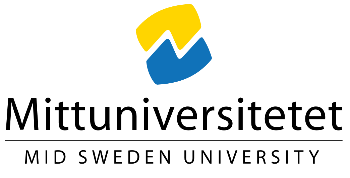 InledningI utbildningsplanen/kursplanen, under rubriken Behörighet, fastställs vilka krav på förkunskaper den sökande måste uppfylla för att vara behörig till den aktuella utbildningen (se dokumenten Regler för utbildningsplaner respektive Regler för kursplaner, Grund- och avancerad nivå samt behörighetsgivande och högskoleintroducerande utbildning på Atlas hemsida). I den här vägledningen försöker vi att på ett övergripande sätt beskriva vilka behörighetskrav som får ställas för olika kategorier av kurser och program och hur kraven ska vara formulerade utifrån lokala och nationella riktlinjer. Den som vill se de exakta lydelserna för aktuella paragrafer hänvisas till högskoleförordningen (HF) och UHRs föreskrifter.Vägledningen är uppdelad utifrån följande utbildningskategorier:Utbildning på grundnivå som vänder sig till nybörjare i högskolanProgram som leder till yrkesexamenProgram som inte leder till yrkesexamen samt kurserUtbildning på grundnivå som vänder sig till andra än nybörjare i högskolanUtbildning på avancerad nivå Regler för vilka behörighetskrav som får ställas finns i 7 kap HF Tillträde till utbildningen och i UHRs föreskrifter om särskild behörighet.För samtliga utbildningar gäller att de krav på särskild behörighet som ställs ska vara helt nödvändiga för att studenten ska kunna tillgodogöra sig utbildningen (7 kap HF).Utbildning på grundnivå som vänder sig till nybörjare i högskolanFör utbildning på grundnivå som vänder sig till nybörjare (d v s som inte har krav på tidigare akademiska studier) krävs grundläggande behörighet för studier på grundnivå samt eventuellt krav på särskild behörighet.På UHRs hemsida finns en konsoliderad (sammanslagen) version av de UHR-föreskrifter om särskild behörighet som gäller fr om antagningen till utbildning som börjar efter den 31 maj 2022 (enklast är att gå in på uhr.se/Publikationer och klicka på länken UHR:s författningssamling).För utbildningar på grundnivå som vänder sig till nybörjare har UHR fastställt riktlinjer för hur lärosätena ska formulera sina behörighetskrav. Detta för att kraven ska kunna presenteras på ett enhetligt sätt på Antagning.se. Program som leder till yrkesexamenFör program som leder till yrkesexamen har UHR fastställt vilka krav på särskild behörighet som ska gälla för respektive program. Både i form av kurser i dagens gymnasieskola (Gy11/Vux12) och dessa kursers motsvarigheter i äldre gymnasieformer. Nedan följer två exempel.Lärosätet kan (enligt 7 kap 3 § HF), om det finns särskilda skäl, fatta beslut om att ge undantag från något eller några av de av UHR fastställda kraven för särskild behörighet för ett program som leder till yrkesexamen och ansvarar då för att studenterna – trots undantaget – ges rimliga möjligheter att nå målen för utbildningen. Vid Mittuniversitetet fattas ett sådant beslut av rektor efter förslag från fakultetsnämnd (enligt MIUNs besluts- och delegationsordning).Program som inte leder till yrkesexamen samt kurserFör program som inte leder till yrkesexamen och för kurser har UHR fastställt (UHRFS 2020:4, Bilaga 3) vilka kurser i gymnasieskolan som får användas om krav på särskild behörighet ska ställas (den så kallade ”godispåsen”). Lärosätet fastställer vilken/vilka av dessa gymnasiekurser som krävs för särskild behörighet för respektive program/kurs.Följande kurser finns i ”godispåsen”:Biologi 1, Biologi 2, Filosofi 1, Fysik 1a alternativt Fysik 1b1, Fysik 1a alternativt Fysik 1b1+1b2, Fysik 2, Historia 1b alternativt Historia 1a1+1a2, Idrott och hälsa 1, Idrott och hälsa 2, Kemi 1, Kemi 2, Klassisk grekiska – språk och kultur 2, Latin –språk och kultur 2, Matematik 2a alternativt Matematik 2b alternativt Matematik 2 c, Matematik 3b alternativt Matematik 3c, Matematik 3c, Matematik 4, Moderna språk 3, Moderna språk 4, Modersmål 2 eller motsvarande kunskaper, Naturkunskap 1b alternativt Naturkunskap 1a1+1a2, Naturkunskap 2, Religionskunskap 1, Samhällskunskap 1b alternativt Samhällskunskap 1a1+1a2, Samhällskunskap 2, Svenskt teckenspråk för hörande 3, Svenskt teckenspråk för hörande 4. I bilaga 3 i UHRs konsoliderade version av föreskrifter om särskild behörighet framgår ersättningskrav för Naturkunskap 1 och Naturkunskap 2 samt vad de ovan uppräknade kurserna motsvaras av i äldre gymnasieformer. Nedan följer två exempel.Om det finns särskilda skäl får (enligt 7 kap 11 § HF) lärosätet ställa krav på andra kurser i gymnasieskolan (än de i listan ovan) eller krav på andra villkor än kunskaper från en eller flera kurser i gymnasieskolan om kraven betingas av utbildningen eller är av betydelse för det yrkesområde som utbildningen förbereder för. Innan ett sådant krav fastställs ska UHR ges tillfälle att yttra sig. Vid Mittuniversitetet är det rektor som, efter förslag från fakultetsnämnd, beslutar om att begära ett sådant yttrande från UHR (enligt MIUNs besluts- och delegationsordning).Diarienummer för erhållet yttrande från UHR ska anges under rubriken Övrig information i utbildningsplanen/kursplanen.Engelska som särskilt behörighetskravEngelska 6 ingår som krav för att uppnå grundläggande behörighet för grundnivå för dem som läst gymnasiet enligt Gy11. Engelska 6 finns därför inte med som särskilt behörighetskrav om man tittar i UHRs föreskrift om krav på särskild behörighet för utbildningar som leder till yrkesexamen eller i listan över gymnasiekurser som får användas i behörighetskrav för program som inte leder till yrkesexamen och för kurser (”godispåsen”). Problemet är att innan Gy11 infördes kunde grundläggande behörighet uppnås utan att den sökande styrkt kunskaper motsvarande Engelska 6 (Engelska A eller motsvarande kunde räcka). För att kunna fylla ”glappet” mellan Engelska 6 och Engelska A finns därför paragraf 4 i UHRFS 2020:4 som har följande lydelse:”Till utbildning där förkunskapskravet i engelska är på den nivå som krävs för en högskoleförberedande examen i gymnasieskolan enligt 7 kap. 5 a § första stycket 1 högskoleförordningen (1993:100), får ett lärosäte som särskild behörighet ange kursen Engelska 6 eller motsvarande.”Paragrafen ger UHR möjlighet att ställa krav på Engelska 6 för sådana program som leder till yrkesexamen där man bedömer att detta är nödvändigt (se exemplet med förskollärarexamen/grundlärarexamen fritidshem ovan). Paragrafen gör också att lärosätena får möjlighet att ställa krav på Engelska 6 för program som inte leder till yrkesexamen och för kurser. UHR uppmanar dock lärosätena att ”tänka till lite extra” innan man ställer krav på särskild behörighet i engelska.Matematik som särskilt behörighetskravOm krav på Matematik 3 b/3c, Matematik 3 c eller Matematik 4 ställs så ska även den äldre motsvarigheten i form av slutbetyg anges:Matematik 3b eller Matematik 3 c eller Matematik CMatematik 3c eller Matematik DMatematik 4 eller Matematik DMatematik 4 eller Matematik EFormulering av behörighetskravenBehörighetskraven ska formuleras på ett enhetligt sätt inom Mittuniversitetet. Det görs i den ordning som anges i nedanstående formel. Gymnasiekurserna skrivs i sin helhet och enbart som Gy11-kurser (förutom vid krav på Matematik 3 eller 4 – se stycket Matematik som särskilt behörighetskrav ovan)Formel: Grundläggande behörighet + Gymnasiekurser (enligt Gy11). Annat krav.Vid undantag för svenska från den grundläggande behörigheten, anges ”Grundläggande behörighet (med undantag för kravet på svenska)” +Exempel:Grundläggande behörighet + Engelska 6, Matematik 3b eller 3c eller Matematik C, Samhällskunskap 1b eller 1a1+1a2Grundläggande behörighet + Fysik 2, Kemi 1, Matematik 3c eller Matematik DGrundläggande behörighet + Engelska 6, Matematik 2a eller 2b eller 2c, Naturkunskap 1b eller 1a1+1a2, Samhällskunskap 1b eller 1a1+1a2Grundläggande behörighet (med undantag för kravet på svenska) + Kemi 1, Matematik 3b eller 3c eller Matematik CUtbildning på grundnivå som vänder sig till andra än nybörjare i högskolanFör program och kurser på grundnivå som vänder sig till andra än nybörjare krävs grundläggande behörighet för studier på grundnivå samt eventuellt krav på särskild behörighet. Lärosätet bestämmer själv vilka krav på särskild behörighet som ska ställas, inom ramen för 7 kap 25 § HF. Kraven får avse kunskaper från kurs/-er i gymnasieskolan, högskolekurs/-er och andra villkor som betingas av utbildningen eller är av betydelse för det yrkesområde som utbildningen förbereder för.Tänk på att kraven ska vara helt nödvändiga för att den sökande ska ha förutsättningar att klara utbildningen!Formulering av behörighetskravenBehörighetskraven ska formuleras på ett enhetligt sätt inom Mittuniversitetet och i den ordning som anges i nedanstående formel. Gymnasiekurser skrivs i sin helhet (se exempel i avsnittet Utbildning på grundnivå som vänder sig till nybörjare i högskolan). Om behörigheten gäller för en C-kurs så ska kraven från både A- och B-nivån anges.Formel:Gymnasiekurser (enligt Gy11). Högskoleämnen/-kurser med nivå och omfattning. Annat krav.Exempel:Matematik GR (A), Envariabelanalys 1, 7,5 hpDatateknik, 40 hp, inklusive programmering 10 hp, och en kurs i sannolikhetslära och stokastiska processer. Matematik, 25 hp, inklusive statistik, linjär algebra och flervariabelanalys.Utbildning på avancerad nivåFör program på avancerad nivå krävs grundläggande behörighet för studier på avancerad nivå samt eventuellt krav på särskild behörighet.Grundläggande behörighetGrundläggande behörighet för program på avancerad nivå som leder till generell eller konstnärlig examen på avancerad nivå har den som har en examen på grundnivå omfattande minst 180 hp eller motsvarande (7 kap § 28 HF) Grundläggande behörighet för kurser på avancerad nivå har den som genomgått utbildning på grundnivå (7 kap § 30 HF) För program på avancerad nivå som leder till en sådan yrkesexamen på avancerad nivå som enligt examensordningen förutsätter viss legitimation eller viss tidigare avlagd examen gäller 7 kap 29 § HF. Vid fastställande av behörighetskrav för sådan utbildning bör den som är osäker ta hjälp av våra jurister.Särskild behörighetLärosätet bestämmer vilka krav på särskild behörighet som eventuellt ska ställas, inom ramen för 7 kap 31 § HF. Kraven får avse kunskaper från högskolekurs/-er och andra villkor som betingas av utbildningen eller är av betydelse för det yrkesområde som utbildningen förbereder för.Behörighetskravet ska innehålla både kraven för grundläggande och särskild behörighetVid Mittuniversitetet skrivs kravet på grundläggande behörighet för avancerad nivå och eventuellt krav på särskild behörighet ihop (vi skriver inte, som för utbildningar på grundnivå, ”grundläggande behörighet + xxx”). Formuleringen av behörighetskravet måste därför innehålla både kraven för grundläggande behörighet för avancerad nivå och ev. krav för särskild behörighet.Tänk på att kraven ska vara helt nödvändiga för att den sökande ska ha förutsättningar att klara utbildningen!Eventuella krav på kunskaper i svenska och/eller engelskaFör utbildning på avancerad nivå krävs inte grundläggande behörighet för grundnivå, därför måste eventuella krav på kunskaper i t ex svenska och/eller engelska anges som krav på särskild behörighet i utbildningsplanen/kursplanen. Sökande med utländska akademiska meriter blir annars behöriga utan att kunskaper i svenska och/eller engelska prövas.Eventuellt krav på självständigt arbeteOm ett självständigt arbete krävs för att en sökande ska klara av utbildningen  måste det framgå i behörighetskravet. Om man i behörighetskravet endast anger t ex ”Avlagd kandidatexamen om minst 180 hp” så kommer sökande med äldre svenska examina och sökande med utländska examina som inte innehåller ett självständigt arbete att kunna bli behöriga.Sökande med utländska examina har inte alltid ett självständigt arbete som omfattar motsvarande 15hp. Om det är ett krav så måste det framgå i behörighetskravet. Om det endast står ”självständigt arbete”  kontrollerar Antagningen att ett självständigt arbete ingått – omfattningen kontrolleras inte. Formulering av behörighetskravenBehörighetskraven formuleras på ett enhetligt sätt och i den ordning som anges i nedanstående formel.Formel: Avlagd XXexamen om minst 180 hp med/inklusive/varav högskoleämne/kurs med nivå och omfattning. Annan högskolekurs med nivå och omfattning. Gymnasiekurser. Annat krav.Exempel: Avlagd examen om minst 180 hp inklusive ett självständigt arbete om minst 15 hp. Dessutom krävs kunskaper i svenska och engelska motsvarande det som krävs för grundläggande behörighet till svensk högskoleutbildning på grundnivå.Avlagd kandidatexamen om minst 180 hp med minst 90 hp, inklusive självständigt arbete 15 hp, i huvudområdet Pedagogik. Dessutom krävs kunskaper i svenska motsvarande det som krävs för grundläggande behörighet till svensk högskoleutbildning på grundnivå.Avlagd kandidatexamen med minst 45 hp totalt inom ett eller flera av ämnena miljövetenskap, miljöteknik och miljörätt. Engelska 6 från svenskt gymnasium eller motsvarande.Avlagd kandidatexamen med 90 hp i huvudområdet företagsekonomi. Statistik GR (A), Grundkurs, 15 hp. Engelska 6 från svenskt gymnasium eller motsvarande.Datateknik, 40 hp, inklusive programmering 10 hp, och en kurs i sannolikhetslära och stokastiska processer eller motsvarande. Matematik, 25 hp, inklusive statistik, linjär algebra och flervariabelanalys. (observera att det här kravet endast kan användas till kurser på AV-nivå – för program på AV-nivå krävs examen om minst 180 hp på grundnivå).Utbildning som leder tillSärskild behörighetGy11/Vux12Särskild behörighetGy2000/Vux2001, Gy 92/Vux 94Särskild behörighetLinjer/etapperFörskollärarexamen och utbildning som leder till grundlärarexamen med inriktning mot arbete i fritidshemEngelska 6 Naturkunskap 1b alternativt Naturkunskap 1a1 + 1a2 Samhällskunskap 1b alternativt Samhällskunskap 1a1 + 1a2Biologi 1 + Fysik 1a alternativt Fysik 1b1 + 1b2 + Kemi 1 ersätter Naturkunskap 1b alternativt Naturkunskap 1a1 + 1a2Engelska B Naturkunskap A Samhällskunskap A Biologi A+Fysik A + Kemi A ersätter Naturkunskap AEngelska tre årskurser HSEN eller två årskurser HHe Naturkunskap två årskurser HSSoKoEp eller en årskurs E Samhällskunskap två årskurser från tvåårig linje eller minst två årskurser från treårig linje eller Engelska etapp 3 Naturkunskap etapp 2 Samhällskunskap etapp 2Högskoleingenjörs-examenFysik 2Kemi 1Matematik 3cFysik BKemi A Matematik DFysik tre års-kurser NTKemi tre års-kurser N eller två årskurser T eller en årskurs TeKeMatematik tre årskurser NTeller Fysik etapp 4Kemi etapp 3Matematik etapp 4Ämnesplaner 2011/2012Kursplaner 2000/2001 och 1992/1994Äldre gymnasieformerMatematik 4Matematik D ellerMatematik EMatematik tre årskurser NTMatematik etapp 4Samhällskunskap 1b alternativt 1a1 + 1a2Samhällskunskap ASamhällskunskap två årskurser från tvåårig linje eller minst 2 årskurser från treårig linjeSamhällskunskap etapp 2